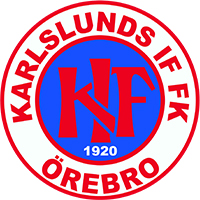 Huvudfokus i träning:Så många bollberöringar som möjligtGrundläggande teknik och bollbehandlingEnkla övningar med spelet i fokusSpelförståelse i anfallsspel (sätta anfallsspelet i ett sammanhang)Spelförståelse i försvarsspel (sätta försvarsspelet i ett sammanhang)Initiera övningar som börjar utmana koordination och motorikGlädje och kamratskap Träningen fokuseras på att utgå så mycket som möjligt på spelets karaktär och bedrivs med fördel utifrån ett förutbestämt tema, antingen på vecko- eller månadsbasis. I träningspassen varvas färdighetsövningar, fotbollsfys och spelövningar, men där minst 60 procent av träningstiden bör fokuseras kring olika former av spelövningarBegrepp & aktioner att behärska/vara bekant med vid årets slut:Spelbarhet, spelavstånd, spelbredd, speldjupSpelvändningScanning/orienteringPress, täckning, understödUpp- och nedflyttning Retirera till försvarssidaFelvänd, rättvänd och halvvänd spelare, spel på markerad spelareDe olika spelytorna (utgångsyta, spelyta 1, spelyta 2, spelyta 3)De olika korridorerna (yttre korridor, inre korridor, central korridor)Fokusområden teknik:KortpassningarLängre passningarOlika typer av bollmottagningarVändningarDriva med bollenSkott och nickMålvaktsteknik (se separat nedan)AvslutVäggspelUtmana 1v1Inlägg och inspelSkydda bollen med kroppen
Press
Markering TacklingScanning/orienteringFokusområden taktik:SpelbarhetSpelavståndSpelbreddSpeldjupFelvänd/rättvänd och halvt rättvänd (halvvänd) spelareGör spelytorna stora och skapa tid med bollenGrunder i försvarsspel (individuellt & kollektivt)Kollektiva försvarsmetoder: ”Krympa” laget i försvarsspelet och ge motståndarna lite tid med bollen
Fokusområde mentalt:Lagets samarbeteKommunikation inom laget (styra, instruera varandra)Eget ansvarMat, dryck, vilaUtbildningsplan (KIF-modellen):”Ta hand om din kropp”, småskador osv. Exempelövningar:Färdighetsövningar med så få led som möjligtOpressade övningar med många bollberöringarMindre PossessionövningarSpelträningar, smålagsspel & spel (3v3, 4v4, 5v5)Fokusområden anfallsspel:- Uppspel- Djupledsspel- Spelvändningar- Spela igenom spelytorna- Utmana 1v1- Komma till avslutFokusområden försvarsspel:- Retirera till försvarssida- Markering- Press på bollhållare- Täckning- Understöd- Upp- och nedflyttning- Kompakthet